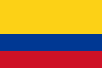 SUSTITUCIÓN PENSIONAL COMPAÑERO/A PERMANENTE DEL MISMO SEXOCorte Constitucional de ColombiaSentencia C-336/08Fecha: 16/04/2008Antecedentes Para los demandantes, los textos impugnados desconocen lo dispuesto en los artículos 1, 13, 16, 48, 49 y 93 de la Constitución Política.Con la demanda los accionantes pretenden cuestionar la constitucionalidad de las normas acusadas, por cuanto ellas no extienden a las parejas homosexuales la protección que en materia de seguridad social se reconoce a las parejas heterosexuales.SentenciaPrimero: Declarar EXEQUIBLES las expresiones “la compañera o compañero permanente”; “la compañera o compañero permanente”; “la compañera permanente”; “compañero o compañera permanente”; “una compañera o compañero permanente”; “la compañera o compañero permanente”; “compañero o compañera permanente”, contenidas en el artículo 47 de la Ley 100 de 1993, modificado por el artículo 13 de la Ley 797 de 2003, y las expresiones “el cónyuge o la compañera o compañero permanente”; “la compañera o compañero permanente”; “un compañero o compañera permanente”; “una compañera o compañero permanente”; “la compañera o compañero permanente”; “compañero o compañera permanente” y “compañero o compañera permanente”, contenidas en el artículo 74 de la Ley 100 de 1993, modificado por el artículo 13 de la Ley 797 de 2003, en el entendido que también son beneficiarias de la pensión de sobrevivientes las parejas permanentes del mismo sexo cuya condición sea acreditada en los términos señalados en la sentencia C-521 de 2007 para las parejas heterosexuales. Segundo: Respecto del artículo 1º. de la Ley 54 de 1990, estarse a lo resuelto en la Sentencia C-075 de 2007, que declaró la EXEQUIBILIDAD de la Ley 54 de 1990, tal como fue modificada por la Ley 979 de 2005, en el entendido que el régimen de protección en ella contenido se aplica también a las parejas homosexuales. Tercero: En cuanto a las expresiones demandadas del artículo 163 de la ley 100 de 1993, estarse a lo resuelto en la sentencia C-811 de 2007, que declaró EXEQUIBLE el artículo 163 de la Ley 100 de 1993, en el entendido que el régimen de protección en ella contenido se aplica también a las parejas del mismo sexo.